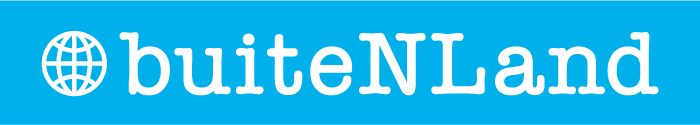 Introductie1 a	b	Zo'n titel zal de economie stimuleren / maakt de stad bekender, en dus aantrekkelijker voor 	bedrijven en bezoekers.234a	Men gebruikt bakfietsen in plaats van vrachtauto's en bestelbusjes.b	Door bakfietsen zijn er minder opstoppingen, worden kades en bruggen minder belast en is er 	minder luchtvervuiling.c	Hoe dichter bij het centrum, hoe meer vertraging.	Juist waar veel horeca zit heb je de meeste vertraging.5a	De economische groei (of krimp), door de bevolkingsgroei (of krimp), of voorbeelden van 	maatregelen van de overheid (zoals straten opbreken, de benzineprijs, of zoals tijdens de corona-	pandemie).6a	Bijvoorbeeld: Het bedrijf dat de TringTring maakt/gebruikt verdient geld. De bevolking wordt 	gezonder door minder uitlaatgassen. De horeca wordt sneller bediend doordat er minder 	opstoppingen zijn. De gemeente is minder geld kwijt aan wegreparaties.b	 Eigen antwoord, bijvoorbeeld: wanneer je naar school fietst heb je last van de uitlaatgassen, de 	dode hoek van vrachtwagens (oorzaak) / het vele autoverkeer kan gevaarlijk en ongezond zijn 	(gevolg).7	binnen welke tijd het transport afgehandeld moet zijn. Of er vervoersalternatieven zijn (spoor, water, wegen, lucht, pijpleiding). Waar het wanneer druk is op de wegen. Wat de afstand is die afgelegd moet worden.4.1 De stad van de toekomst: duurzaam en slim	1 2a		b	De klimaatverandering. Gevolg: meer warmte en wateroverlast.3a	Zeeland, Limburg, Groningenb	Er zijn goede verbindingen, veel werk, vertier en hoogwaardige voorzieningen.c	Eigen antwoord, bijvoorbeeld: er zullen bedrijven wegtrekken, er ontstaat werkloosheid, minder 	welvaart, minder voorzieningen. 4 a	De foto houdt verband met het begrip duurzame stad.b	Voorbeelden van goede antwoorden: minder drukte, minder vervuiling, minder vervoer nodig, 	meer groen dus verkoeling, grotere opname van CO2, dat is goed tegen klimaatverandering.5 a	Bij slimme gebouwen, huizen en energie wordt het energieverbruik (verwarming (koeling), 	verlichting, slaapstand computer enzovoort) door een algoritme aangestuurd, waardoor de CO2	-uitstoot wordt verminderd.b	Voorbeelden van juiste antwoorden zijn: Slim parkeren: als het druk is en je weet waar de parkeerplaatsen vol zijn, rijd je niet onnodig rond zodat er minder files ontstaan. Verkeersmanagement: bij drukte word je omgeleid, daardoor ontstaan er minder files.c	Goede antwoorden zijn: groene gevels en daken, isolatie van dak, gevels en ramen, 	zonnepanelen, energiemanagement, warmte-koude-opslag, warmtenet, hergebruik materiaal 	enzovoort.d	Voorbeelden van goede antwoorden zijn:De windmolens, argument: ze verpesten het uitzicht, geven geluidsoverlast, zijn duur, kwetsbaar. Veld met zonnepanelen, argument: ze verpesten de natuur en nemen veel ruimte in, zijn duur, kwetsbaar.Parkeren ver bij de huizen vandaan: onhandig voor mensen met een beperking of met kleine kinderen.6 a	Airbnb is een goedkoop alternatief voor een hotel. Dankzij internet werd Airbnb groot en groeide 	het toerisme. Maar terwijl hotels moeten voldoen aan wettelijke eisen, is dat bij Airbnb veel minder 	het geval. Daaraan kleven bepaalde risico's. De wet verplicht hotels jouw gegevens te 	beschermen, maar verhuurders bij Airbnb niet, daardoor kan je privacy gevaar lopen. Hotels 	accepteren iedereen, maar verhuurders via Airbnb kunnen eisen stellen aan de gasten: niet jong, 	alleen stellen, alleen mensen met een bepaalde huidskleur of afkomst. Dit kan op discriminatie 	wijzen. Het principe dat de beoordelingen van gasten en verhuurders bij Airbnb op de website 	staan is een voorbeeld van open data.b 	Er komen meer bezoekers, dat stimuleert de economie. De Airbnb's zijn meestal in woonbuurten, 	dus profiteren ook die buurten en niet alleen de toeristische trekpleisters van de bezoekers.c	Airbnb maakt rustige woonbuurten druk / Airbnb verdrijft bewoners en drijft prijzen van 	woningen op. d	Er zijn mensen voor wie de informatie dan onbereikbaar is. Goede voorbeelden zijn: 	ouderen, 	laaggeletterden, mensen die de taal niet begrijpen, laagopgeleiden, mensen met een beperking.4.2  Steden zijn de motor van de economie1 Op de duale arbeidsmarkt krijgen laagopgeleiden een laag loon voor hun werk. Op een sciencepark werken bedrijven samen met wetenschappers. Voorbeelden van zakelijke dienstverlening zijn voorlichting en marketing.2a	 een 'broedplaats'een braakliggend stuk grondeen voormalig fabrieksterreinb  Voor een festival moeten voorzieningen worden geplaatst zoals filmdoek, projector, stoelen, 	toiletten en het publiek zal ook wat consumeren, zodat de horeca mee profiteert.c 	Daar wonen te weinig mensen die hierin geïnteresseerd zijn.3a	industriële tijdb	Voor 1940 c	Bijvoorbeeld: hier zijn oude bedrijfsruimten beschikbaar / het is daar goedkoop / ze zitten in een 	sfeervol deel van de stad.4a	Het zijn goedkope (en tijdelijke) locaties aan de rand van de stad, dat is gunstig voor een jong 	bedrijf dat nog niet veel geld verdient.b	Sciencepark: het betreft bedrijven in technologie en wetenschap. Broedplaats: het gaat om 	creatieve bedrijven in containers. Beide maken gebruik van dit soort onderkomens. 5 a	1 Locatie (nabij maar ver genoeg). 2 Ruimte (loodsen en fabrieksgebouwen). b	Dit soort bedrijven stimuleert de economie, omdat er hoogopgeleide mensen werken, zij geven 	veel geld uit aan stedelijke voorzieningen / dat trekt andere bedrijven aan, dit levert werk op en 	belastinggeld.c	Hierdoor bruist het veel meer, want het trekt publiek dat veel geld kan uitgeven en jonge mensen 	met vernieuwende ideeën, op verschillende tijdstippen. Dit trekt weer meer bedrijven aan en zorgt 	voor werk en inkomsten.6 a	Het percentage laagopgeleiden daalde met ongeveer 10%.	Het percentage hoogopgeleiden daalde met ongeveer 10%.b	Veel industrie is weggetrokken naar de lagelonenlanden. Voor de goede banen in de 	kenniseconomie mist iemand de opleiding.c	Doordat het NDSM-terrein bruisend werd, werd het aantrekkelijk om er dicht bij te gaan wonen, 	daardoor stegen de prijzen. d	Door de bouw van de dure appartementen (oorzaak), zijn er rijkere mensen komen wonen en zal 	het gemiddeld inkomen gestegen zijn (gevolg).  4.3De noodzaak van samenwerking1a	 b	Amersfoort ligt in de provincie Utrecht, maar grenst aan de provincie Gelderland. Daarom zal het 	vaker met beide provinciebesturen moeten overleggen.c	Als een gemeente een besluit neemt, kan het Rijk dat tegenhouden. 	Je spreekt van regionale samenwerking als overheden met elkaar samenwerken.2 a	Ruimte is schaarser in Nederland dan in andere landen.b	In Nederland is er regionale samenwerking. Daarmee voorkom je dat er te veel aanbod van zulke 	locaties is.c	Het grote winkelcentrum gaat de al bestaande voorzieningen in omliggende gemeenten 	beconcurreren, dat kan leiden tot faillissementen. Daarom is het belangrijk dat daar overleg en 	gezamenlijke besluitvorming over plaatsvindt. 3a	Het gaat om een centrale stad met ommeland die met elkaar verbonden zijn, want die steden 	'verzorgen' de andere plaatsen met allerlei voorzieningen. b	Omdat ze dicht bij elkaar liggen met vrijwel aaneengesloten bebouwing. Daardoor is er weinig 	ruimte, zijn er veel relaties en moeten ze wel op veel gebieden samenwerken. 4		a	Het gaat over Amersfoort en de omliggende gemeenten, ze zijn met elkaar verbonden op het 	gebied van recreatie.b	c	Dan zouden de rustige gebieden verdwijnen. Want het meeste geld valt te verdienen aan 	levendige recreatie en dat wil elke gemeente.56a	GB 47A: hieruit blijkt dat Enschede en Hengelo elkaar aanvullen in voorzieningen, dus is overleg nodig.GB 50: Hengelo maakt deel uit van economisch kerngebied Twente, dat is een stedelijk netwerk, het is dan logisch dat je met de andere steden samenwerkt als je zo'n groot project uitvoert.b	De overheid heeft zelf niet voldoende geld en kennis in huis om de plannen realiseren, daarom is 	samenwerking met het bedrijfsleven nodig.c	Omdat er woningen komen, dus burgers gaan het terrein gebruiken. Dan is het belangrijk om te 	weten wat de ideeën/wensen zijn.4.4 Geschiedenis van de stedelijke ontwikkeling 1In een 19e-eeuwse arbeiderswijk is het tegenwoordig niet zo beroerd meer, maar zo'n honderd jaar geleden was er veel ellende. Dat kwam door de snelle urbanisatie / bevolkingsgroei, die het gevolg was van de industrialisatie, het winstbejag van huiseigenaren en het gebrek aan huurbescherming door de overheid. Tegenwoordig is dat anders. Na 1980 was het beleid in de stad gericht op stadsvernieuwing. Door renovatie en sanering verbeterde de woningkwaliteit. De bevolkingssamenstelling bleef wel hetzelfde. Daardoor waren er vooral laagwaardige voorzieningen. Na 1990 was het beleid gericht op herstructurering. Daarmee wilde men koopkrachtige mensen naar de stad halen. Deze mensen willen graag in sfeervolle wijken wonen, dus niet zo zeer in naoorlogse flatwijken. Daardoor trad gentrification op, waarbij mensen met een laag inkomen verdrongen werden. De mensen met een hoog inkomen kopen graag woningen in opgeknapte gebieden zoals rond de haven, het station, oude fabrieken of nabij het stadscentrum, terwijl de overheid zorgt voor een aantal sociale / goedkope huurwoningen op die plekken. 2 a	Flats en eengezinswoningen.b	De woningen en de inrichting van de wijken zijn te 'gewoon' / saai, en de ligging is te ver van het 	centrum. Gentrifyers willen woningen met een aantrekkelijke / monumentale architectuur; ze willen 	een wijk met hoogwaardige voorzieningen / met een bruisende, diverse sfeer; ze willen dicht bij het 	centrum wonen.c	3a	4 a	woning: 3, 4, 8; woonomgeving: 1, 2, 5, 9; bevolking: 6, 7b	Ze liggen vooral in de grote steden, daar was de industrialisatie / urbanisatie het snelst en de 	kwaliteit van de woningen het slechtst / daar was de schaarste op de woningmarkt het grootst.5 a	Suburbanisatie b	Het voorzieningenniveau daalde.c	Dat de mensen die in de buurt woonden terug moesten kunnen keren na de stadsvernieuwing in 	dezelfde buurt / dat de huren niet (te veel) verhoogd mochten worden.d	(Re)urbanisatiee	 Omvang: verminderd, doordat er veel minder mensen uit de stad naar de groeikernen verhuizen 	/ er veel mensen vanuit de groeikernen naar de stad verhuizen.	 Gemiddelde leeftijd: verhoogd, doordat de kinderen van de gezinnen uit de groeikernen weg zijn 	getrokken en alleen de ouders zijn achtergebleven.   6 a	Het was een industriegebied, met veel leegstand.b	Het industriegebied verandert naar een gebied met winkels, kantoren, horeca en woningen. c	GB55 58A/GB56 50A: Delft is een historische stad, dat trekt het veel toeristen / bezoekers. Door nieuwbouw 	wordt het gebied aantrekkelijker, waar de economie van zal profiteren. Of: GB55 58D/GB56 50D: Delft is zeer sterk stedelijk. Het gebied ligt dicht bij het centrum en is dus veel waard. Een nieuwe bestemming kan veel geld opleveren en de economie stimuleren. 4.5 Het buurtprofiel1a     Bewonerskenmerken, woningen en woonomgeving.b		Met woningkenmerken: ouderdom, eigendom, woningtype en staat van onderhoud.c	aantal gezinsledenherkomstleeftijdopleiding2 a	Nesselande heeft minder lawaai / uitlaatgassen, want het is een Vinex-wijk. Zo'n wijk ligt verder 	van de haven / ligt verder van het centrum / heeft minder verkeer / is ruimer opgezet dan een 19e-	eeuwse arbeiderswijk zoals Spangen.b	In 19e-eeuwse wijken zoals Spangen woont een hoger percentage mensen met een lage 	opleiding / met een uitkering / met een slechtere gezondheid dan in een Vinex-wijk zoals 	Nesselande.c	In de Vinex-wijk is na 20-25 jaar de openbare ruimte al wat verslechterd, in de 19e-eeuwse 	arbeiderswijk is juist in de laatste jaren veel opgeknapt.3b		A: 56B, B: 57D, C: 57DA: 48B, B: 49D, C: 49D4 a		niet-westerse migratieachtergrond: 46; besteedbaar inkomen laag: 44; WOZ middel: 76b		ouderdom: 19e-eeuws; eigendom: vooral (sociale) huur; woningtype: meergezinswoningen / 	etagewoningen; staat van onderhoud: gerenoveerdc	In Nesselande, want daar wonen meer gezinnen met kinderen en stellen zonder kinderen, daar 	worden meer kinderen geboren.d	Er staat niets in over de leeftijd van de bewoners en de grootte van de huishoudens.5 a		Kies uit woningkenmerken: minder sociale huurwoningen, meer WOZ hoog, meer gebouwd na 	1980; bewonerskenmerken: minder niet-westerse migratieachtergrond, meer stellen zonder 	kinderen, minder eenoudergezinnen, minder eenpersoonshuishoudens, meer gezinnen met 	kinderen, hoger besteedbaar inkomen.b		1 Er wonen veel mensen met een migratieachtergrond in Spangen en weinig in Nesselande.	2 Het percentage laag inkomen is veel hoger in Spangen dan in Nesselande.c		Zorgen voor een gemengde woningvoorraad / een deel van de woningen voor sociale huur 	bestemmen / kansarme mensen een uitkering geven.4.6 De woonomgeving1a	Objectieve sociale veiligheid is gemeten door de politie; subjectieve veiligheid is je eigen indruk. b	Mijn tante durft ’s avonds niet met de bus, omdat ze bang is voor jongeren met hoody’s.Bij het treffen tussen de twee voetbalclubs werd er weer veel vernield op het Europaplein.Toen we vannacht om 3 uur van café Timboektoe naar huis fietsten, moesten we langs al die 	dronken gasten!De bewoners in mijn straat hebben een app-groep om elkaar te waarschuwen bij onraad.2 a	Dat de openbare ruimte veilig en toegankelijk voor iedereen is, ook voor kwetsbare mensen. b		  3 a	Objectieve, het gaat om door de politie geregistreerde criminele feiten.b	Er zijn slechts enkele incidenten, maar ze hebben een grote invloed op veel mensen / de politie 	merkt niet alle drugsoverlast op, maar de mensen hebben er wel last van en zijn bang.c	Eigen antwoord dat een uitwerking is van het onderdeel: toezicht. Bijvoorbeeld: cameratoezicht of 	meer politie, nachtwachten enzovoort.4a	De pilaren maken het onoverzichtelijk en er zijn weinig mensen / er is geen toezicht.b	Het ziet er fleurig uit, waardoor je ziet dat het goed onderhouden wordt, de handen zijn van de 	bewoners, dat bevordert de sociale cohesie, de handen zijn ook symbolisch voor het 	samengevoel.5a	Grotere tevredenheid over het onderhoud, grotere sociale cohesie door het samenwerken, beter 	onderhoud van het groen, kostenbesparing voor de gemeente.b	Sociale cohesie  en (subjectieve) sociale veiligheid. 6 a 	Bewonerskenmerken, woningkenmerken en omgevingskenmerken.b	Bewonersgegevens.c	De leefbaarheid van Utrecht Zuidwest is een gemiddelde van meerdere wijken, sommige met een 	betere, andere met een slechtere leefbaarheid. Dat trekt het gemiddelde voor de wijk Zuidwest 	omhoog of omlaag. d	Positief: de bewoners en hun kinderen kunnen buiten zijn / groen geeft rust, is natuurlijk. Negatief: 	het kan de overzichtelijkheid verminderen / als het groen slecht onderhouden wordt, vinden 	sommige mensen het vies.e	In Kanaleneiland is veel meer groen dan in de Dichterswijk. Toch heeft Kanaleneiland een slechte 	leefbaarheid.Samenvattingsopdrachten 4.1 De stad van de toekomst: duurzaam en slimEen stad die energieneutraal is en waar afval hergebruikt wordt zodat toekomstige generaties er goed kunnen blijven leven, noem je een duurzame stad. Vaak gebruikt men hiervoor het Engelse begrip, een sustainable city. In een grote stad heb je vaak voorzieningen van een hoge kwaliteit, waarvoor mensen veel willen betalen en die een grote klantenkring nodig hebben, zoals een concertzaal, een voetbalstadion voor internationale topwedstrijden en een universitair ziekenhuis. Dit zijn hoogwaardige voorzieningen. Als een stad veel gebruik maakt van digitale technologie, zoals internet en computers, noem je dit een slimme stad, ofwel in het Engels een smart city. 4.2 Steden zijn de motor van de economieTegenwoordig is de stedelijke economie gebaseerd op hersenkracht en dienstverlening, die economie is dus een kenniseconomie geworden. Hier worden de meeste diensten, zoals financieel en juridisch advies, marketing en communicatie, verleend aan de overheid en andere bedrijven. Je spreekt dan van zakelijke dienstverlening.Als de werkgelegenheid in een stad voor een groot deel bestaat uit creatieve beroepen, zoals marketeers en filmmakers, noem je dat een creatieve stad. Je vindt dat soort bedrijven vaak op broedplaatsen, terwijl de kennisintensieve bedrijven, die vaak samenwerken met een universiteit, vaak te vinden zijn op een campus, of zoals je dat ook wel noemt: op een sciencepark.Er is steeds minder goedbetaald werk in steden voor laagopgeleide mensen, terwijl er veel werk is voor hoogopgeleiden. Die kloof tussen banen voor hoog- en voor laagopgeleiden wordt ook wel een duale arbeidsmarkt genoemd. 4.3 De noodzaak van samenwerkingIn Nederland maken degenen die beslissingen nemen in de maatschappij deel uit van het openbaar bestuur. Dit gebeurt op drie schaalniveaus: Rijk, provincie en gemeente. Alle regels die er bestaan over de inrichting van de ruimte, oftewel de ruimtelijke ordening, worden op die drie schaalniveaus gemaakt. Er is wel steeds meer samenwerking, bijvoorbeeld tussen gemeenten, of tussen gemeenten en de provincie. Dit  noemen we dan regionale samenwerking. Maar er is ook steeds meer samenwerking tussen het bedrijfsleven en de overheid. Dit noemen we met een afkorting pps. Het staat voor publiek-private samenwerking. De belangen van iedereen worden door de overheid, oftewel de publieke sector behartigd, terwijl de private sector over veel kennis en geld beschikt om bijvoorbeeld grote bouwprojecten uit te kunnen voeren. 4.4 Geschiedenis van de stedelijke ontwikkeling Door de industrialisatie en de urbanisatie groeide de bevolking in de steden in de 19e eeuw sterk. Voor de arbeiders in de industrie werden rondom de oude historische centra tussen 1870 en 1920 de 19e-eeuwse arbeiderswijken gebouwd. De woningen waren vaak klein, van slechte kwaliteit en stonden in smalle straten. Verder van het centrum vind je de naoorlogse (flat)wijken, die gebouwd werden tussen 1950 en 1970. In deze wijken wordt hoogbouw afgewisseld met laagbouw. De overheid besloot om na 1980 de kwaliteit van de woningen in de oudere delen van de stad te verbeteren. Dit beleid heet tot ongeveer 1990 stadsvernieuwing. Belangrijk was dat de huur niet te sterk steeg en dat de oude bewoners konden terugkeren in hun wijk. Na 1990 wilde de overheid dat er meer koopkrachtige mensen in de stad zouden komen wonen. Daarom bouwde men er duurdere woningen. Dit beleid heet herstructurering. Als een oudere wijk opgeknapt wordt en er mensen met een hoger inkomen komen wonen, zullen de huizenprijzen en het voorzieningenniveau stijgen. Dit proces noem je gentrification.4.5 Het buurtprofiel Een buurt kun je goed beoordelen aan de hand van de belangrijkste kenmerken van een buurt. Deze vormen samen het buurtprofiel. Het gaat daarbij om drie soorten kenmerken. Ten eerste zaken als de grootte van de huishoudens, de etniciteit, het inkomen en de gezinsfase of leeftijd, dit noemen we de bewonerskenmerken. Ten tweede gaat het om zaken als de ouderdom van de woningen, het eigendom, het woningtype en de staat van het onderhoud, ofwel de woningkenmerken. Ten slotte zijn er nog de kenmerken van de directe omgeving van woningen: stoep, straat, plantsoen, maar ook voorgevel, balkon en voortuin. Dit zijn de omgevingskenmerken.Vanzelfsprekend hangen bewonerskenmerken en woningkenmerken sterk met elkaar samen. Als er buurten ontstaan waar verschillende bevolkingsgroepen gescheiden van elkaar wonen, noem je dat ruimtelijke segregatie. In Nederland is dit tot nu toe beperkt, mede door het volkshuisvestingsbeleid, maar dit kan snel veranderen. 4.6 De woonomgevingEen belangrijk onderdeel van het buurtprofiel vormen de kenmerken van de directe omgeving van woningen: stoep, straat, plantsoen, maar ook voorgevel, balkon en voortuin, oftewel de woonomgeving. Door die kenmerken krijg je een beeld van de leefbaarheid in een buurt, die voor een groot deel bepaald wordt door de sociale veiligheid. Als een buurt sociaal onveilig is zijn er veel misdrijven of overtredingen in die buurt. Je kunt onderscheid maken naar de door de politie gemeten criminele feiten, dat is de objectieve sociale veiligheid en naar het gevoel dat mensen hebben, dat is de subjectieve sociale veiligheid. Stadsbestuurders moeten ervoor zorgen dat parken, pleinen en straten, oftewel de openbare ruimte, voor iedereen toegankelijk is. Soms beperkt de overheid juist de toegankelijkheid om ervoor te zorgen dat ook kwetsbare mensen er gebruik van kunnen maken. Er zijn drie aspecten van belang. Ten eerste moet er gezorgd worden voor het herstellen van kapotte zaken en het opruimen van vuilnis. Dit valt onder het onderhoud. Ten tweede moet de inrichting en indeling van de ruimte goed zijn, zodat er een goede overzichtelijkheid is. Ten derde is het van belang op bepaalde plaatsen een aanspreekpersoon in de openbare ruimte te hebben, je noemt dat toezicht. In buurten waar ontmoetingsmogelijkheden voor de bewoners zijn, zoals een winkel of een speeltuintje, ofwel buurt- of wijkvoorzieningen, is de sociale veiligheid meestal beter. Omdat mensen elkaar daardoor vaker zien, is de bereidheid om een actieve rol te spelen in een buurt, elkaar te informeren en te helpen groter. Die bereidheid noem je sociale cohesie. 4 HavoHoofdstuk 4: Leefomgeving stedelijke gebiedenAntwoordenProvincie (GB55 287D1)FrieslandAantal inwoners (GB55 279)108 000Soort stad (GB55 58/GB56 50)historischMate van stedelijkheid (GB55 58/GB56 50) vergelijkbaar met MaastrichtAfstand tot Amsterdam in km (GB55 19/GB56 16)110Reistijd tot Amsterdam in tijd per auto1 uur 39 minduurzame samenlevingeen samenleving zo organiseren dat die geschikt is voor de huidige en toekomstige generatiesgentrificatiehet proces waarbij in een oudere wijk steeds meer woningen opgeknapt worden, waardoor er mensen met een hoger inkomen komen wonen; hierdoor stijgen de huizenprijzen en het voorzieningenniveau in de wijkRandstadhoefijzervormig stedelijk gebied waarvan Amsterdam, Utrecht, Rotterdam en Den Haag de belangrijkste steden vormen.re-urbanisatiehet proces waarbij de stedelijke bevolking weer toeneemt, na eerdere afname door suburbanisatie segregatiehet gescheiden wonen van verschillende bevolkingsgroepen in een stadsociale woninggoedkope huurwoning voor mensen met lagere inkomensstedelijk gebiedgebied waarin een aantal steden liggen die goed met elkaar en de regio verbonden zijnsuburbanisatieproces waarbij mensen en bedrijven vanuit een stad naar de omringende gemeenten verhuizenurbanisatiede toename van de stedelijke bevolking ten opzichte van de bevolking op het platteland Vinex-wijkeen nieuw stadsdeel (gebouwd na 1995) dat meestal aan de rand van de stad ligt en vooral bestaat uit gezinswoningen en dagelijkse voorzieningenProblemenWethouder vande stad slibt dichtVerkeerkades en bruggen verzakken InfrastructuurluchtvervuilingMilieuDe stad is energieneutraal met het oog op toekomstige generaties.duurzame stadIn deze stad zijn meer kringloopwinkels dan vuilniswagens.duurzame stadIn deze stad kun je alleen nog digitaal met de gemeenteraad communiceren.smart cityIn deze stad kun je een hbo-opleiding in de mode volgen.hoogwaardige voorzieningenIn deze stad zijn genoeg restaurants met een goede wijnkaart.hoogwaardige voorzieningenIn deze stad regelen sensoren het verkeer.smart cityprachtigHoogwaardige voorzieningen en veel keuzemogelijkheden.drukLage gemiddelde snelheid van het autoverkeer in de spits.gevaarlijkDit jaar: meer straatroof, maar wel iets minder inbraken in de grote steden.vuilDe concentratie fijnstof en stikstofoxide is het hoogst in Rotterdam.duur De prijs voor een woning in de stad stijgt snel.aantal bedrijventerreinen in de stad UtrechtgemeenteNationaal Park Utrechtse HeuvelrugRijkplaatsen van windmolens in de regio UtrechtprovincieDoor het gebied heen liggen routes voor fietsers, wandelaars, ruiters en mountainbikers. Langs de routes vind je enkele bankjes en verspreide horecaZevenhuizenHet landschap moet open blijven, de mensen mogen er wel omheen fietsen en wandelen. Alleen aan de rand van het gebied komen horeca en speelvoorzieningen.StoutenburgDit gebied is bedoeld voor stedelingen. In, langs en op het water verblijven groepen mensen en jongeren. Daar is ook de horeca op berekend.Over de Laakonderwerpafspraken over:economie de plaats waar nieuwe kantoorgebouwen/bedrijventerreinen komen en waar ze worden opgeknaptbereikbaarheidhoe je het openbaar vervoer op elkaar kunt afstemmen en trams, treinen en bussen beter op elkaar kunt laten aansluitenverstedelijkingwaar nieuwbouwwoningen komen en of het eengezinswoningen zijn of flatslandschaphoe je voor de groeiende bevolking nieuwe recreatiegebieden kunt inpassen in gebieden die al een andere functie hebbenveranderingvoordeel voor: nadeel voor: huizenprijzen stijgengemeentekas (belastingen), huiseigenaren, projectontwikkelaars huurders, starters op de woningmarkt voorzieningen worden hoogwaardiger'hippe' winkels, hoge inkomenslage inkomens, traditionele winkelswijken uit de GBtermen uit de leerstofarbeiderswijken19e-eeuwse arbeiderswijken – ouderhoogbouwnaoorlogse (flat)wijken – nieuwerportiekflatnaoorlogse (flat)wijken – ouderVinex-wijkengemengde nieuwbouw na 1990woningwetwoningen19e-eeuwse arbeiderswijken – nieuwerwoonervennaoorlogse (flat)wijken – laagbouw19e-eeuwse arbeiderswijkVinex-wijknaoorlogse wijkfoto A, B of C?A BCbouwjaar ±19e eeuw (1870-1920)rond 2000rond 1970eigendomhuur koophuurwoningtypeportiekwoninggemengd / appartementen en eengezinswoningengalerijflatstaat van onderhoudgerenoveerdgoed, want vrij nieuwmeestal redelijkDe prullenbakken bij het speelpleintje worden door kinderen beschilderd.  onderhoudHet fietspad door het park wordt opnieuw aangelegd: nu zonder bochten. overzichtelijkheidHet ov-plein waar alle bus- en tramhaltes zijn wordt opnieuw ingericht. overzichtelijkheidHet plaatsen van camera's in het winkelcentrum. toezichtKapotte verlichting bij de flat onmiddellijk vervangen. onderhoudOp de 'loop en sloop'-routes vanuit het uitgaansgebied lopen nu nachtcoaches. toezicht